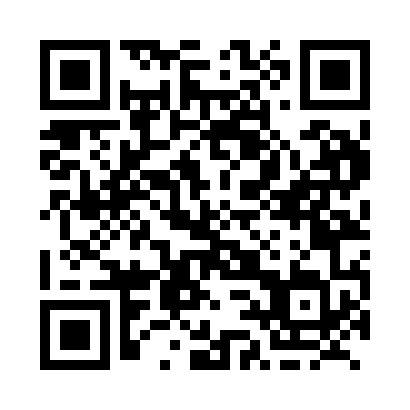 Prayer times for Sundridge, Ontario, CanadaMon 1 Jul 2024 - Wed 31 Jul 2024High Latitude Method: Angle Based RulePrayer Calculation Method: Islamic Society of North AmericaAsar Calculation Method: HanafiPrayer times provided by https://www.salahtimes.comDateDayFajrSunriseDhuhrAsrMaghribIsha1Mon3:335:321:226:459:1111:102Tue3:345:331:226:459:1111:093Wed3:355:331:226:459:1011:094Thu3:365:341:226:459:1011:085Fri3:375:351:226:459:1011:076Sat3:385:351:226:459:0911:067Sun3:395:361:236:459:0911:058Mon3:415:371:236:449:0811:049Tue3:425:381:236:449:0811:0310Wed3:435:381:236:449:0711:0211Thu3:455:391:236:449:0711:0112Fri3:465:401:236:439:0611:0013Sat3:475:411:236:439:0510:5914Sun3:495:421:246:439:0510:5715Mon3:515:431:246:429:0410:5616Tue3:525:441:246:429:0310:5417Wed3:545:451:246:419:0210:5318Thu3:555:461:246:419:0110:5219Fri3:575:471:246:419:0010:5020Sat3:595:481:246:408:5910:4821Sun4:005:491:246:408:5810:4722Mon4:025:501:246:398:5710:4523Tue4:045:511:246:388:5610:4424Wed4:055:521:246:388:5510:4225Thu4:075:531:246:378:5410:4026Fri4:095:541:246:378:5310:3827Sat4:115:561:246:368:5210:3728Sun4:125:571:246:358:5110:3529Mon4:145:581:246:348:5010:3330Tue4:165:591:246:348:4810:3131Wed4:186:001:246:338:4710:29